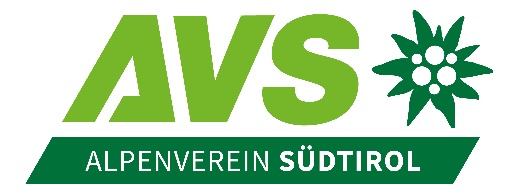 AVS – „Kletterturm“ BestellscheinIm Namen der AVS Sektion/Ortsstelle	  bzw. der Organisation	 Anschrift	Tel.: 				Mail: bestelle ich hiermit verbindlich den „Kletterturm“ des AVS zur Miete, für die Zeit vom  	bis einschließlich / und	 für folgenden Zweck 	zum vereinbarten Preis von 			zusätzlich MWSTDie Rechnung ergeht an       Adresse     Steuer/MWST. Nummer   		  Kodex   Verantwortliche Betreuungsperson Herr/Frau	 Tel.: 				Mail: Ich verpflichte mich, den Kletterturm samt allem Zubehör und Anhänger vollständig und ohne Schäden wieder zurück zu geben und hafte für den Verlust und Beschädigung. Die vollständige Bezahlung der Mietgebühr erfolgt innerhalb 30 Tage ab Rechnungsdatum. Bei Nichtaufstellen (z.B. aufgrund Schlechtwetter) werden 50 % in Rechnung gestellt!!Der Vermieter übernimmt keinerlei Haftung für Schäden während der Benützung des Kletterturms für Unfälle.  Im Rechtsfall gilt das italienische Recht, Gerichtsstand ist Bozen.		Datum						MieterIch habe das Angebot, die „Benutzerregeln“ sowie die „Beschreibung“ gelesen und verpflichte mich, diese einzuhalten.Bestätigung des VermietersZertifizierte Person für den Auf- und Abbau   Tel.: 				Mail: 		Datum						für den VermieterAlpenverein Südtirol 	Tel. +39 0471 053175 Giottostraße 3 		Fax +39 0471 980 011 I-39100 Bozen 		www.alpenverein.it sportklettern@alpenverein.it